CONSUMER CONFIDENCE REPORT CERTIFICATE OF DELIVERY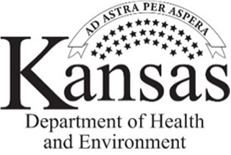 FOR CALENDAR YEAR 2023PWS NAME:	CITY OF LA HARPE			PWS ID: KS2000105   DATE DISTRIBUTED TO CUSTOMERS: ________________________________You must use one or more direct delivery method to reach all bill paying customers. Good faith delivery methods should be used to reach non-bill paying customers. A copy should also be provided to the local county health department.Direct Delivery Methods (must use at least one of these methods):	Mail a paper copy of the CCR.	Mail notification that the CCR is available online at: http://_____________________________________	The internet link used above must take the customer directly to the open CCR.	Email notification that the CCR is available online at http://____________________________________	Email CCR as an attachment to or an embedded image in an email.	Other direct delivery (door to door, other electronic delivery method). Please specify: ________________________________________________________________________________________________Good faith delivery methods (to reach people who do not receive bills):	Mailing the CCR to people who receive mail, but do not receive bills.	Advertising the availability of the CCR in news media.	Posting the CCR in public places.Delivering multiple copies to single billing addresses serving multiple persons.Delivering copies of the CCR to community organizations.The community public water supply system named above hereby confirms that its annual consumer confidence report (CCR) covering the calendar year 2023 was made available to all bill paying customers, a good faith effort to distribute the report to non-bill paying customers was made, and a copy was provided to the local county health department.Further, the system certifies that the information contained in the report is correct and consistent with the compliance monitoring data previously submitted to the Kansas Department of Health and Environment. Certified by:	Name (print);______________________________  Title:______________________________		Signature:___________________________________________________________________		E-mail:_______________________________________________  Date:_________________Documentation to be submitted:					Submit by mail or email to:Completed Certificate of Delivery					KDHE-Bureau of WaterConsumer Confidence Report sent to customers.			1000 SW Jackson; Suite 420Copy of bill or notice if posting online.				Topeka, KS  66612-1367Copy of email if notifying by email.					785-296-5523kdhe.ccr@ks.govCITY OF LA HARPE	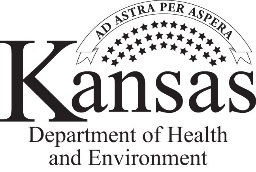 Consumer Confidence Report – 2024Covering Calendar Year – 2023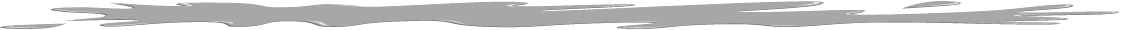 This brochure is a snapshot of the quality of the water that we provided last year. Included are the details about where your water comes from, what it contains, and how it compares to Environmental Protection Agency (EPA) and state standards. We are committed to providing you with information because informed customers are our best allies. If you would like to observe the decision-making process that affect drinking water quality, please call MICHELLE ALTIS at 620-496-2241.Our drinking water is supplied from another water system through a Consecutive Connection (CC). Your water comes from :Some people may be more vulnerable to contaminants in drinking water than the general population. Immuno-compromised persons such as those with cancer undergoing chemotherapy, persons who have undergone organ transplants, people with HIV/AIDS or other immune system disorders, some elderly, and infants can be particularly at risk from infections. These people should seek advice about drinking water from their health care providers. EPA/CDC guidelines on appropriate means to lessen the risk of infection by Cryptosporidium and other microbial contaminants are available from the Safe Drinking Water Hotline (800-426-4791).Drinking water, including bottled water, may reasonably be expected to contain at least small amounts of some contaminants. The presence of contaminants does not necessarily indicate that water poses a health risk. More information about contaminants and potential health effects can be obtained by calling the EPA’s Safe Drinking Water Hotline (800-426-4791).The sources of drinking water (both tap water and bottled water) included rivers, lakes, streams, ponds, reservoirs, springs, and wells. As water travels over the surface of the land or through the ground, it dissolves naturally occurring minerals and, in some cases, radioactive material, and can pick up substances resulting from the presence of animals or from human activity.Contaminants that may be present in sources water before we treat it include:Microbial contaminants, such as viruses and bacteria, which may come from sewage treatment plants, septic systems, livestock operations and wildlife.Inorganic contaminants, such as salts and metals, which can be naturally-occurring or result from urban storm water runoff, industrial or domestic wastewater discharges, oil and gas production, mining or farming.Pesticides and herbicides, which may come from a variety of sources such as storm water run-off, agriculture, and residential users.Radioactive contaminants, which can be naturally occurring or the result of mining activity.Organic contaminants, including synthetic and volatile organic chemicals, which are by-products of industrial processes and petroleum production, and also come from gas stations, urban storm water run-off, and septic systems.In order to ensure that tap water is safe to drink, EPA prescribes regulation which limits the amount of certain contaminants in water provided by public water systems. We treat our water according to EPA’s regulations. Food and Drug Administration regulations establish limits for contaminants in bottled water, which must provide the same protection for public health.Our water system is required to test a minimum of 2 samples per month in accordance with the Total Coliform Rule for microbiological contaminants. Coliform bacteria are usually harmless, but their presence in water can be an indication of disease-causing bacteria. When coliform bacteria are found, special follow-up tests are done to determine if harmful bacteria are present in the water supply. If this limit is exceeded, the water supplier must notify the public.Water Quality DataThe following tables list all of the drinking water contaminants which were detected during the 2023 calendar year. The presence of these contaminants does not necessarily indicate the water poses a health risk.  Unless noted, the data presented in this table is from the testing done January 1- December 31, 2023. The state requires us to monitor for certain contaminants less than once per year because the concentrations of these contaminants are not expected to vary significantly from year to year. Some of the data, though representative of the water quality, is more than one year old. The bottom line is that the water that is provided to you is safe.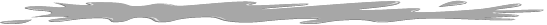 Terms & AbbreviationsMaximum Contaminant Level Goal (MCLG): the “Goal” is the level of a contaminant in drinking water below which there is no known or expected risk to human health. MCLGs allow for a margin of safety.Maximum Contaminant Level (): the “Maximum Allowed”  is the highest level of a contaminant that is allowed in drinking water. MCLs are set as close to the MCLGs as feasible using the best available treatment technology.Secondary Maximum Contaminant Level (SMCL):  recommended level for a contaminant that is not regulated and has no MCL.Action Level (AL): the concentration of a contaminant that, if exceeded, triggers treatment or other requirements.Treatment Technique (TT): a required process intended to reduce levels of a contaminant in drinking water.Maximum Residual Disinfectant Level (MRDL): the highest level of a disinfectant allowed in drinking water. There is convincing evidence that addition of a disinfectant is necessary for control of microbial contaminants.Non-Detects (ND): lab analysis indicates that the contaminant is not present.Parts per Million (ppm): or milligrams per liter (mg/l)Parts per Billion (ppb): or micrograms per liter (µg/l)Picocuries per Liter (pCi/L): a measure of the radioactivity in water.Millirems per Year (mrem/yr): measure of radiation absorbed by the body.Monitoring Period Average (MPA): An average of sample results obtained during a defined time frame, common examples of monitoring periods are monthly, quarterly and yearly.Nephelometric Turbidity Unit (NTU): a measure of the clarity of water. Turbidity in excess of 5 NTU is just noticeable to the average person. Turbidity is not regulated for groundwater systems.Running Annual Average (RAA):  an average of sample results obtained over the most current 12 months and used to determine compliance with MCLs.Locational Running Annual Average (LRAA):  Average of sample analytical results for samples taken at a particular monitoring location during the previous four calendar quarters.Testing Results for: CITY OF LA HARPEIf present, elevated levels of lead can cause serious health problems, especially for pregnant women and young children. Lead in drinking water is primarily from materials and components associated with service lines and home plumbing. Your water system is responsible for providing high quality drinking water, but cannot control the variety of materials used in plumbing components. When your water has been sitting for several hours, you can minimize the potential for lead exposure by flushing your tap for 30 seconds to 2 minutes before using water for drinking or cooking. If you are concerned about lead in your water, you may wish to have your water tested. Information on lead in drinking water, testing methods, and steps you can take to minimize exposure is available from the Safe Drinking Water Hotline or at http://www.epa.gov/safewater/lead.During the 2023 calendar year, we had the below noted violation(s) of drinking water regulations.There are no additional required health effects notices.There are no additional required health effects violation notices.Some or all of our drinking water is supplied from another water system. The table below lists all of the drinking water contaminants, which were detected during the 2023 calendar year from the water systems that we purchase drinking water from. Please Note: Because of sampling schedules, results may be older than 1 year.During the 2023 calendar year, the water systems that we purchase water from had the below noted violation(s) of drinking water regulations.Buyer NameSeller NameCITY OF LA HARPEPUBLIC WHOLESALE WSD 5Disinfection ByproductsMonitoring PeriodHighest RAARange(low/high)UnitMCLGTypical SourceTOTAL HALOACETIC ACIDS (HAA5)20234528 - 41ppb600By-product of drinking water disinfectionTTHM20237349 - 69ppb800By-product of drinking water chlorinationLead and CopperMonitoring Period90th PercentileRange(low/high)UnitALSites Over ALTypical SourceCOPPER, FREE2020 - 20220.270.016 - 0.51ppm1.30Corrosion of household plumbingLEAD2020 - 20222.10 - 2.3ppb150Corrosion of household plumbingChlorine/ChloraminesMaximum Disinfection LevelMPAMPA UnitsRAARAA Units2023 - 20232.9000MG/L2.3MG/LCompliance PeriodAnalyteCommentsNo Violations Occurred in the Calendar Year of 2023No Violations Occurred in the Calendar Year of 2023No Violations Occurred in the Calendar Year of 2023Regulated ContaminantsCollection DateWater SystemHighest ValueRange(low/high)UnitMCLGTypical SourceATRAZINE5/15/2023PUBLIC WHOLESALE WSD 50.820.82ppb33Runoff from herbicide used on row cropsBARIUM4/11/2023PUBLIC WHOLESALE WSD 50.110.11ppm22Discharge from metal refineriesFLUORIDE10/31/2023PUBLIC WHOLESALE WSD 50.740.57 - 0.74ppm44Natural deposits; Water additive which promotes strong teeth.Secondary ContaminantsCollection DateWater SystemHighest ValueRange(low/high)UnitSMCLALKALINITY, TOTAL4/11/2023PUBLIC WHOLESALE WSD 5160160MG/L300ALUMINUM4/11/2023PUBLIC WHOLESALE WSD 50.0480.048MG/L0.05CALCIUM4/11/2023PUBLIC WHOLESALE WSD 57171MG/L200CHLORIDE4/11/2023PUBLIC WHOLESALE WSD 52727MG/L250CONDUCTIVITY @ 25 C UMHOS/CM4/11/2023PUBLIC WHOLESALE WSD 5490490UMHO/CM1500CORROSIVITY4/20/2021PUBLIC WHOLESALE WSD 50.190.19LANG0HARDNESS, TOTAL (AS CACO3)4/11/2023PUBLIC WHOLESALE WSD 5230230MG/L400MAGNESIUM4/11/2023PUBLIC WHOLESALE WSD 51414MG/L150METOLACHLOR5/15/2023PUBLIC WHOLESALE WSD 50.540.54ppbNICKEL4/11/2023PUBLIC WHOLESALE WSD 50.00430.0043MG/L0.1PH4/12/2022PUBLIC WHOLESALE WSD 57.87.8PH8.5PHOSPHORUS, TOTAL4/11/2023PUBLIC WHOLESALE WSD 50.0220.022MG/L5POTASSIUM4/11/2023PUBLIC WHOLESALE WSD 53.53.5MG/L100SILICA4/11/2023PUBLIC WHOLESALE WSD 51.81.8MG/L50SODIUM4/11/2023PUBLIC WHOLESALE WSD 51717MG/L100SULFATE4/11/2023PUBLIC WHOLESALE WSD 56565MG/L250TDS4/11/2023PUBLIC WHOLESALE WSD 5280280MG/L500